ПРИКАЗ № 74-ВИНа основании поступивших заявлений и документов в соответствии с п. 9.2.10 Устава Ассоциации СРО «Нефтегазстрой-Альянс»:ПРИКАЗЫВАЮВнести в реестр членов Ассоциации в отношении Соджиц Корпорейшн (ИНН 9909109636), номер в реестре членов Ассоциации - 300:Внести в реестр членов Ассоциации в отношении ООО «ИТЭ-Сети» (ИНН 7816454555), номер в реестре членов Ассоциации - 360:Генеральный директор                                                                                                   А.А. Ходус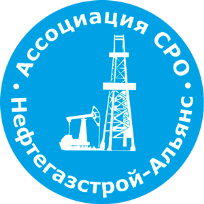 Ассоциация саморегулируемая организация«Объединение строителей объектов топливно-энергетического комплекса «Нефтегазстрой-Альянс»Российская Федерация, 107045, Москва, Ананьевский переулок, д.5, стр.3тел.: +7 (495) 608-32-75; http://www.np-ngsa.ru; mail:info@np-ngsa.ruРоссийская Федерация, 107045, Москва, Ананьевский переулок, д.5, стр.3тел.: +7 (495) 608-32-75; http://www.np-ngsa.ru; mail:info@np-ngsa.ruОб изменении сведений, содержащихся в реестре членов22.01.2021 г.Категория сведенийСведенияФамилия, имя, отчество лица, осуществляющего функции единоличного исполнительного органа юридического лица и (или) руководителя коллегиального исполнительного органа юридического лицаДиректор Касэ ЮтакаМесто нахождения юридического лица и его адрес1008691, Япония,  г. Токио, Тиёда-ку, 2-чомэ, Утисайвайчо, 1-1Право работать на объектах капитального строительства, включая особо опасные и технически сложные объектыНЕТКатегория сведенийСведенияМесто нахождения юридического лица и его адрес107045, МОСКВА ГОРОД, ПЕРЕУЛОК ПРОСВИРИН, ДОМ 4, КАБИНЕТ 2111